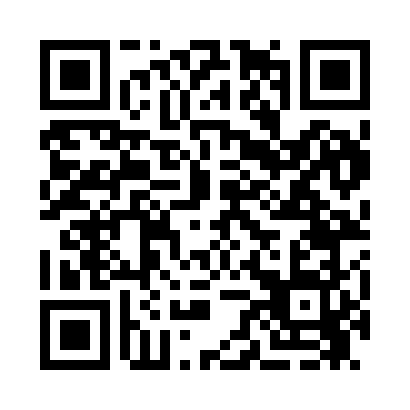 Prayer times for Brown Mills, Pennsylvania, USAMon 1 Jul 2024 - Wed 31 Jul 2024High Latitude Method: Angle Based RulePrayer Calculation Method: Islamic Society of North AmericaAsar Calculation Method: ShafiPrayer times provided by https://www.salahtimes.comDateDayFajrSunriseDhuhrAsrMaghribIsha1Mon4:105:471:155:138:4310:192Tue4:115:471:155:138:4310:193Wed4:125:481:155:138:4310:194Thu4:125:481:155:138:4210:185Fri4:135:491:165:138:4210:186Sat4:145:491:165:138:4210:177Sun4:155:501:165:138:4210:178Mon4:165:511:165:148:4110:169Tue4:175:511:165:148:4110:1510Wed4:185:521:165:148:4010:1511Thu4:195:531:165:148:4010:1412Fri4:205:531:175:148:3910:1313Sat4:215:541:175:148:3910:1214Sun4:225:551:175:148:3810:1115Mon4:235:561:175:148:3810:1116Tue4:245:561:175:148:3710:1017Wed4:255:571:175:138:3710:0918Thu4:265:581:175:138:3610:0819Fri4:275:591:175:138:3510:0720Sat4:286:001:175:138:3410:0621Sun4:306:001:175:138:3410:0422Mon4:316:011:175:138:3310:0323Tue4:326:021:175:138:3210:0224Wed4:336:031:175:128:3110:0125Thu4:346:041:175:128:3010:0026Fri4:366:051:175:128:309:5827Sat4:376:061:175:128:299:5728Sun4:386:071:175:128:289:5629Mon4:396:071:175:118:279:5430Tue4:416:081:175:118:269:5331Wed4:426:091:175:118:259:52